          ҠАРАР                                                                                    РЕШЕНИЕ01 июнь 2022 й.                        №45-3                          01 июня 2022 гО созыве очередного заседания Совета сельского поселения Иликовский сельсовет муниципального района Благовещенский районРеспублики Башкортостан            Совет  сельского поселения Иликовский сельсовет муниципального района Благовещенский район Республики  БашкортостанРЕШИЛ: Созвать очередное заседание Совета сельского поселения Иликовский сельсовет муниципального района Благовещенский район Республики Башкортостан в зале СДК с.Староиликово 29 июля 2022г:Об исполнении бюджета сельского поселения Иликовский сельсовет муниципального района Благовещенский район Республики Башкортостан за 6 месяцев 2022г.О созыве очередного заседания Совета сельского поселения Иликовский сельсовет муниципального района Благовещенский район Республики Башкортостан.Глава сельского поселения                                                         Д.З.БатршинАУЫЛ  БИЛӘМӘҺЕ ХАКИМИӘТЕИЛЕК АУЫЛ СОВЕТЫМУНИЦИПАЛЬ РАЙОНЫНЫҢБЛАГОВЕЩЕН РАЙОНЫБАШКОРТОСТАН РЕСПУБЛИКАhЫ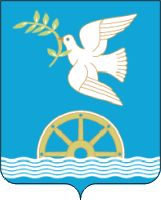 СОВЕТ  СЕЛЬСКОГО ПОСЕЛЕНИЯ ИЛИКОВСКИЙ СЕЛЬСОВЕТ МУНИЦИПАЛЬНОГО РАЙОНА БЛАГОВЕЩЕНСКИЙ РАЙОН РЕСПУБЛИКИБАШКОРТОСТАН